Пресс релиз10й Симпозиум по биоэмуляции 29 и 30 ноября 2024Компания GC с нетерпением ждёт встречи со специалистами по биоэмуляции в ЛондонеЛОНДОН, АНГЛИЯ – Компания GC рада сообщить о своём участии в предстоящем Симпозиуме по Биоэмуляции 2024, проведение которого запланировано на 29 и 30 ноября текущего года в Лондоне. Этот международный симпозиум обещает представить новейшие тенденции и достижения в области исследований и технологий в стоматологии. В этом году особое внимание планируется уделить работе зубных техников.Группа Биоэмуляция была основана в 2008 году как небольшой клуб единомышленников, бросавших вызов традиционным догматам стоматологии и выступавших в защиту принципов концепции минимальной интервенции. Сегодня эта группа превратилась в процветающее сообщество высокопрофессиональных стоматологов и зубных техников, посвятивших себя разработке инновационных методов сохранения естественных тканей зубов, а также их максимально натурального воспроизведения. Термин «Биоэмуляция» отражает суть этой миссии.Вниманию участников симпозиума – впечатляющий список из 20 спикеров, готовых поделиться своими исследованиями и опытом.Компания GC примет активнейшее участие в предстоящем Симпозиуме, в том числе и потому, что выступает золотым спонсором мероприятия, которое в этом году будет проведено в юбилейный, 10й, раз. «Тесное сотрудничество между стоматологами и техниками и активный обмен опытом позволяют двигаться в ногу со временем, а также способствуют повышению квалификации всех участников, а значит, растёт и удовлетворённость пациентов конечными результатами», - говорит Керстин Беле, главный менеджер по работе с клиентами региона ЕМЕА компании GC Europe. – «Мы, как компания, благодарны за возможность одними из первых ознакомиться с новейшими трендами, что позволит нам ещё более эффективно отвечать на запросы наших клиентов».Более подробная информация и регистрация на симпозиум – на сайте www.bioemulation-symposium.com. С нетерпением ждём встречи с Вами!GC EUROPE N.V. - East European OfficeSiget 19B
10020 Zagreb
Хорватия+385 1 467 84 74+385 1 467 84 73info.eeo@gc.dental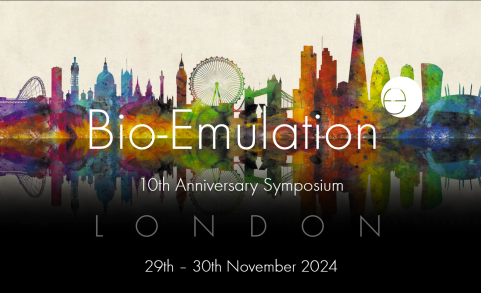 